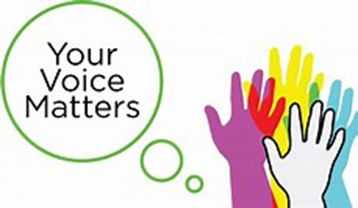 Support Worker Voice National Network event                  2nd June 2021 at 1:30 -3pmCome and join us in a network designed to connect Support Workers across the country.ALL Support Workers in clinical roles in Health & Social Care are welcome!Together we will look at how to contribute to the Support Worker development agenda.The first event we want to explore how best to engage everyone – WE WANT TO HEAR YOUR VOICE!To register for the event and help shape it for you, please e mail talentforcare@hee.nhs.ukJoining information will be sent once registered.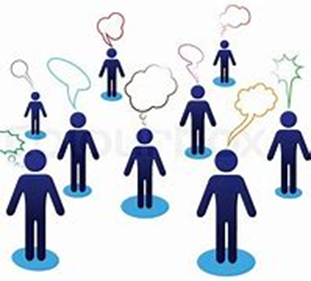 